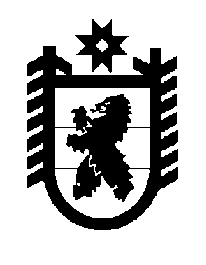 Российская Федерация Республика Карелия    ПРАВИТЕЛЬСТВО РЕСПУБЛИКИ КАРЕЛИЯПОСТАНОВЛЕНИЕот 16 апреля 2013 года № 127-Пг. Петрозаводск О внесении изменения в постановление ПравительстваРеспублики Карелия от 9 марта 2011 года № 52-ППравительство Республики Карелия п о с т а н о в л я е т:Внести в постановление Правительства Республики Карелия                       от 9 марта 2011 года № 52-П «О Координационном совете по развитию конкуренции в Республике Карелия» (Собрание законодательства Республики Карелия, 2011, № 3, ст. 312) изменение, изложив пункт 3 в следующей редакции:«3. Контроль за выполнением постановления возложить на Министерство экономического развития Республики Карелия.».            Глава Республики  Карелия                                                               А.П. Худилайнен